КомандыКомандыКомандыИВНПМО1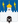 СШ Сергиев Посад-Экостром 
Сергиево-Посадский район541021 - 4132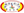 СШОР 
Ногинский район541020 - 4133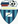 КДЮСШ 
Ивантеевка631214 - 9104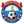 СШ Приалит 
Реутов523012 - 495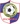 КСШОР-Зоркий 
Красногорск51043 - 1936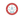 СШ 
Щелковский район51045 - 1737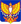 СК Вербилки 
Вербилки50051 - 19-1